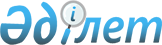 О внесении изменения в постановление акимата города Кокшетау от 10 января 
2013 года № А-1/19 "Об установлении дополнительного перечня лиц, 
относящихся к целевым группам населения по содействию их занятости в городе Кокшетау в 2013 году"
					
			Утративший силу
			
			
		
					Постановление акимата города Кокшетау Акмолинской области от 1 ноября 2013 года № А-11/2064. Зарегистрировано Департаментом юстиции Акмолинской области 25 ноября 2013 года № 3892. Утратило силу постановлением акимата города Кокшетау Акмолинской области от 31 января 2014 года № А-1/207      Сноска. Утратило силу постановлением акимата города Кокшетау Акмолинской области от 31.01.2014 № А-1/207 (вводится в действие со дня подписания).      Примечание РЦПИ.

      В тексте документа сохранена пунктуация и орфография оригинала.

      В соответствии с Законом Республики Казахстан от 23 января 2001 года «О местном государственном управлении и самоуправлении в Республике Казахстан», акимат города Кокшетау ПОСТАНОВЛЯЕТ:



      1. Внести в постановление акимата города Кокшетау от 10 января 2013 года № А-1/19 «Об установлении дополнительного перечня лиц, относящихся к целевым группам населения по содействию их занятости в городе Кокшетау в 2013 году» (зарегистрировано в Реестре государственной регистрации нормативных правовых актов № 3636, опубликовано 31 января 2013 года в газете «Степной маяк» и 31 января 2013 года в газете «Кокшетау»), следующее изменение:



      преамбулу изложить в новой редакции следующего содержания:



      «В соответствии со статьей 31 Закона Республики Казахстан от 23 января 2001 года «О местном государственном управлении и самоуправлении в Республике Казахстан», пунктом 2 статьи 5, статьей 7 Закона Республики Казахстан от 23 января 2001 года «О занятости населения», акимат города Кокшетау ПОСТАНОВЛЯЕТ:».



      2. Контроль за исполнением настоящего постановления возложить на заместителя акима города Кокшетау Амренову А.Б.



      3. Настоящее постановление вступает в силу со дня государственной регистрации в Департаменте юстиции Акмолинской области и вводится в действие со дня официального опубликования.      Аким города                                Ж.Жумагулов
					© 2012. РГП на ПХВ «Институт законодательства и правовой информации Республики Казахстан» Министерства юстиции Республики Казахстан
				